ДОПОЛНИТЕЛЬНЫЕ МАТЕРИАЛЫМОЛЕКУЛЯРНЫЕ МАГНЕТИКИ НА ОСНОВЕ МОНОЯДЕРНЫХ АКВА-И АКВАХЛОРИДНЫХ КОМПЛЕКСОВ ЛАНТАНИДОВ (Tb, Dy, Er, Yb)С БИПИРИДИНОМ© 2021 г. С.П. Петросянц, К.А. Бабешкин, А.Б. Илюхин, Н.Н. ЕфимовКООРДИНАЦИОННАЯ ХИМИЯ. 2021. Т. 47. № 3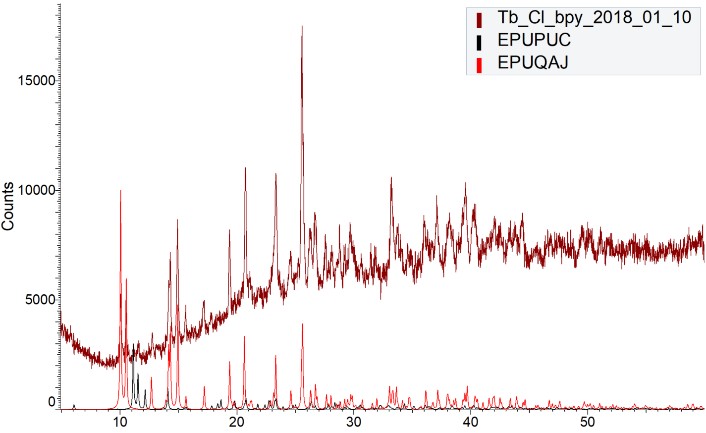 Рис. S1. Сравнение рентгенограммы образца I с данными для комплексов [Eu(Bpy)2(H2O)2Cl2]·Cl (EPUQAJ) и [Tb(H2O)3(Bpy)2Cl]Cl2·H2O (EPUPUC) [Puntus L.N., Lyssenko K.A., Pekareva I.S., Bunzli J.-.G. // J. Phys. Chem. B. 2009. V. 113. P. 9265].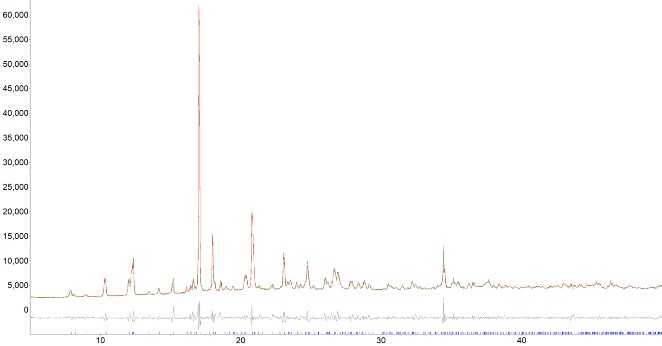 Рис. S2. Результаты полнопрофильного уточнения структуры II.Чистота продукта подтверждена РФА для XEWWUR [Semenova L.I., Skelton B.W., WhiteA.H. // Australian J. Chem. 1999. V. 52(6). P. 551].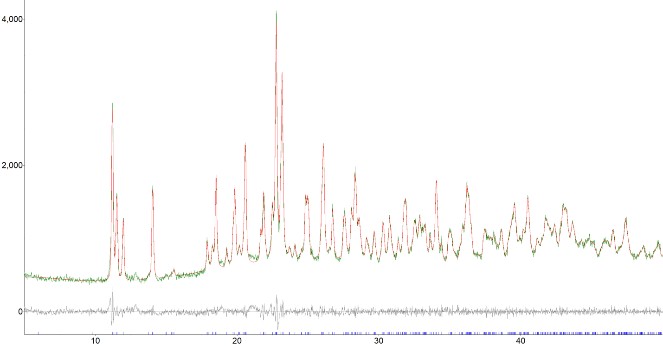 Рис. S3. Результаты полнопрофильного уточнения структуры III.Чистота  продукта  III  подтверждена  РФА  для  EPUPUC  [Puntus  L.N.,  Lyssenko  K.A., Pekareva I.S., Bunzli J.-.G. // J. Phys. Chem. B. 2009. V. 113. P. 9265].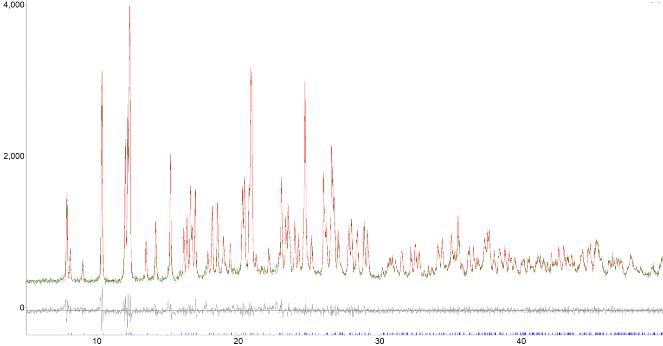 Рис. S4. Результаты полнопрофильного уточнения структуры IV.Чистота продукта IV подтверждена РФА для XEWWUR [Semenova L.I., Skelton B.W., WhiteA.H. // Australian J. Chem. 1999. V. 52(6). P. 551].3.02.52.01.51.00.50.0', см3/мольT=2K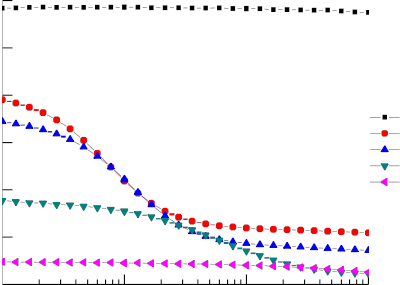 H=0H=1000H=1250H=2500H=50000.70.60.50.40.30.20.1.0', см3/мольT=2K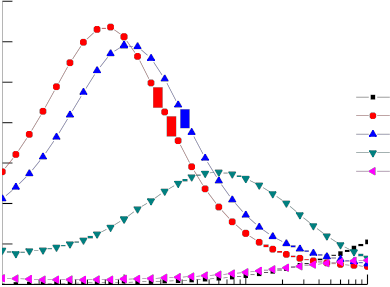 H=0H=1000H=1250H=2500H=500010	100	1000	10000, Гц0  10	100	1000	10000, ГцРис.  S5.  Частотные  зависимости  действительной  χ'(а)  и  мнимой  χ''  (б)  компонент динамической	магнитной	восприимчивости	образца	комплекса	II	при	различныхзначениях напряженности внешнего магнитного поля, T = 2 K.3.02.52.01.51.00.5', см3/мольT=2K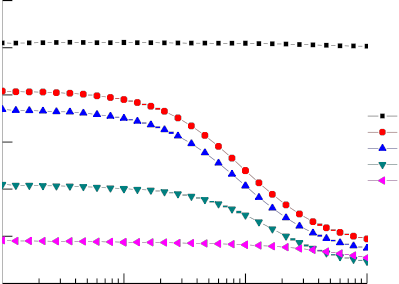 H=0H=1000H=1250H=2500H=50000.70.60.50.40.30.20.1'', см3/мольT=2K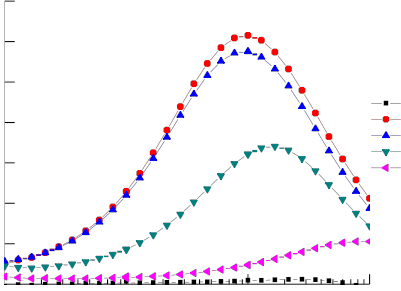 H=0H=1000H=1250H=2500H=50000.010	100	1000	10000, Гц0.010	100	1000	10000, ГцРис.  S6.  Частотные  зависимости  действительной  χ'(а)  и  мнимой  χ''  (б)  компонент динамической	магнитной	восприимчивости   образца	комплекса   III   при	различныхзначениях напряженности внешнего магнитного поля, T = 2 K.0.6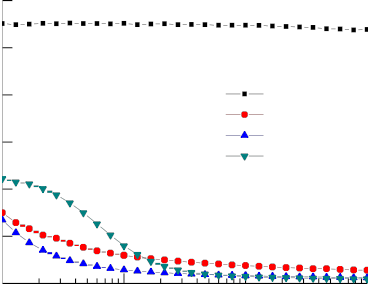 0.50.40.30.20.1.0', см3/мольT=2KH=0H=1000H=2500H=50000.140.120.100.080.060.04, Hz0.020'', см3/мольT=2K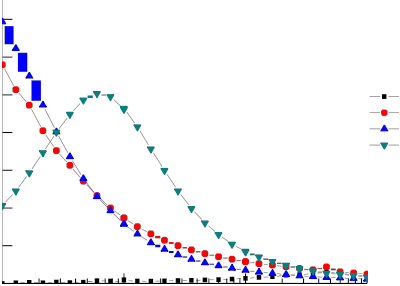 H=0H=1000H=2500H=50000  10Рис. S7. – Частотные зависимости действительной χ'(а) и мнимой χ'' (б) компонент динамической магнитной восприимчивости образца комплекса IV при различных значениях напряженности внешнего магнитного поля, T = 2 K.2.01.5', см3/моль   	2K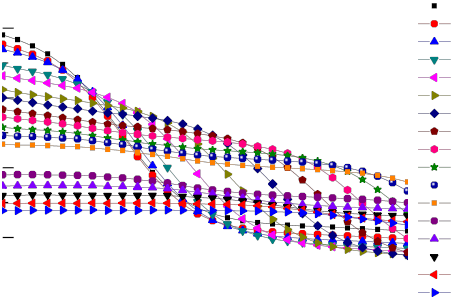 2.25K2.5K2.75K3K3.25K3.5K3.75K4K', см3/моль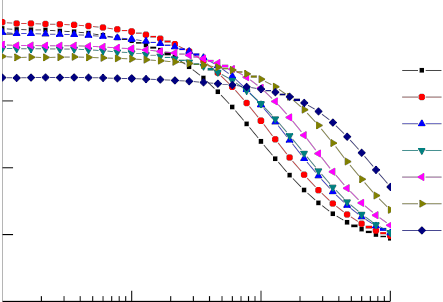 2.01.52K2.2K2.4K1.00.5.04.25K4.5K4.75K5K       5.5K6K6.5K7K1.00.50.02.5K2.6K2.8K3K0   10 	100 	1000	10000, Гц10	100	1000	10000, Гц(а)	(б)0.300.250.200.150.100.05', см3/моль3K3.5K4K4.5K5K5.5K6K6.5K7K0.00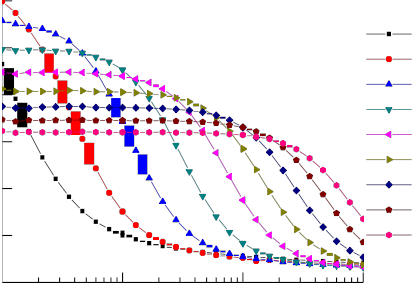 10 	100 	1000 	10000, Гц(в)Рис. S8. Частотные зависимости действительной χ' компоненты динамической магнитной восприимчивости комплексов II (а), III (б), IV (в) в магнитном поле напряженностью H =1000 Э (линии – проводники для глаз).